Innowacja pedagogiczna „Świat zwierząt”Podczas innowacji w październiku grupa „Motylków” poznała zwierzęta leśne tj. żubr, jeleń, lis, wiewiórka, dzik. Każde zwierzę zostało dokładnie omówione pod względem wyglądu i trybu życia, który prowadzi. Po omówieniu przechodziliśmy do wykonywania pracy plastycznej. 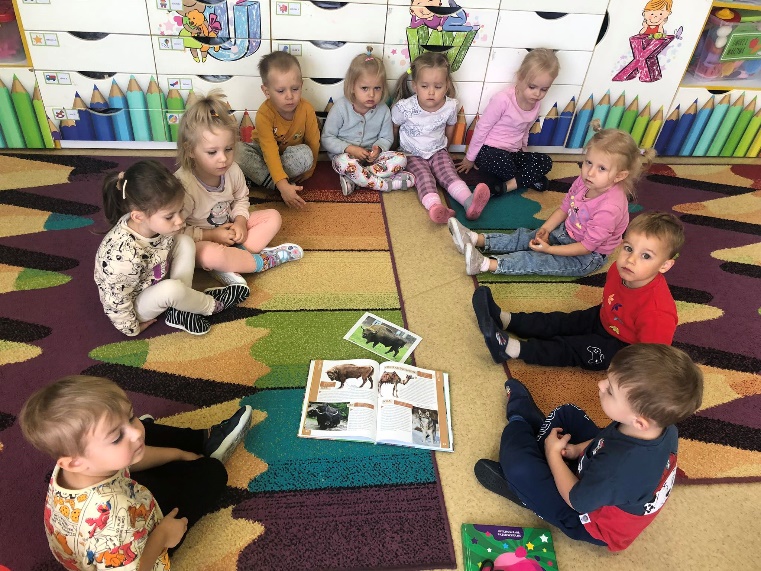 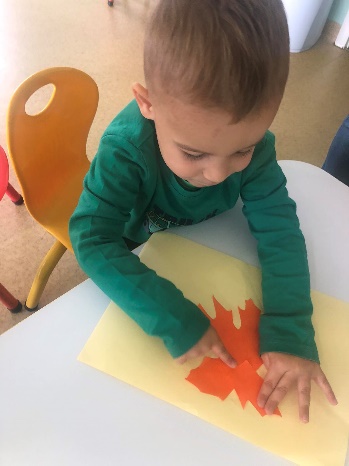 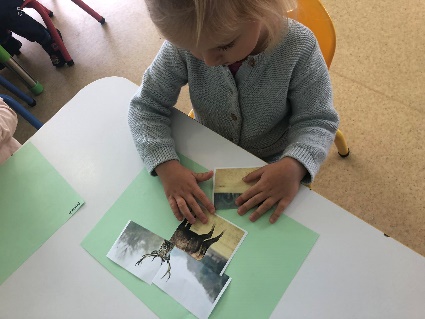 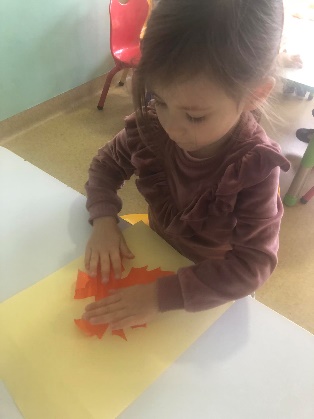 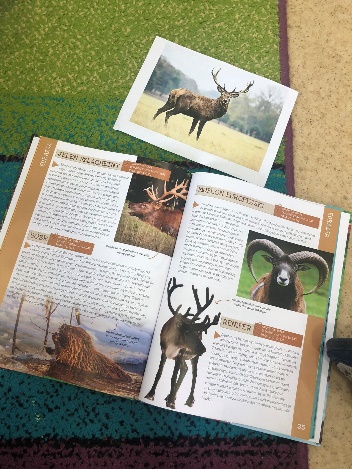 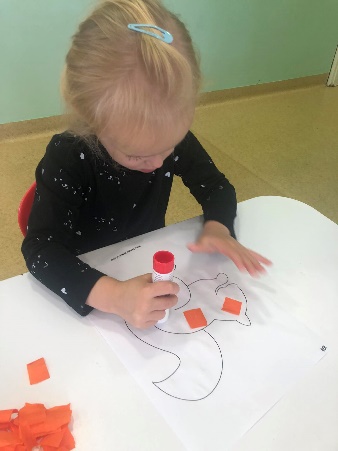 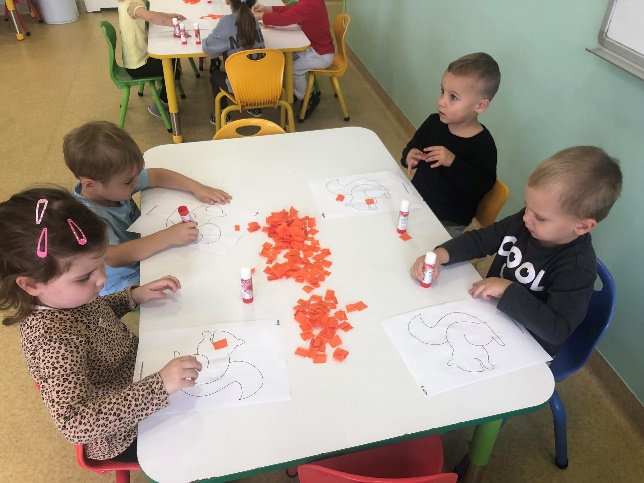 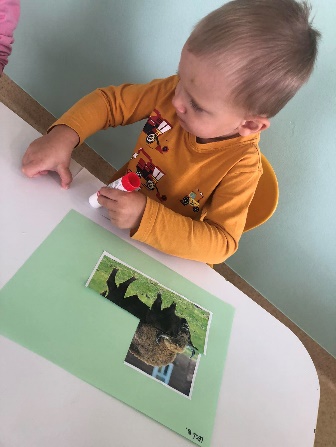 